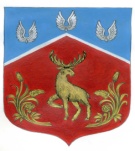 СОВЕТ ДЕПУТАТОВГромовского сельского поселения Приозерского муниципального района Ленинградской областиР Е Ш Е Н И Еот 21 мая 2024 года                            № 225В целях реализации ст. 25.1 Федерального закона от 06.10.2003 № 131-ФЗ «Об общих принципах организации местного самоуправления в Российской Федерации», областного закона от 28.12.2018 № 147-оз «О старостах сельских населенных пунктов Ленинградской области и содействии участию населения в осуществлении местного самоуправления в иных формах на частях территорий муниципальных образований Ленинградской области», в соответствии с Уставом муниципального образования Громовское сельское поселение муниципального образования Приозерский муниципальный район Ленинградской области  (далее – Устав), Совет депутатов Громовского сельского поселения (далее – Совет депутатов)РЕШИЛ:Утвердить старост сельских населенных пунктов Громовского сельского поселения согласно приложению 1 к настоящему решению.Опубликовать настоящее решение в средствах массовой информации, разместить в сети Интернет на официальном сайте Громовского сельского поселения Приозерского муниципального района Ленинградской области www.admingromovo.ru.Настоящее решение вступает в силу с момента его официального опубликования в средствах массовой информации.Глава Громовского сельского поселения                                               Л.Ф. ИвановаПриложениек решению Совета депутатов Громовского сельского поселенияПриозерского муниципального района Ленинградской областиот «21» мая 2024 года № 225СТАРОСТЫ СЕЛЬСКИХ НАСЕЛЕННЫХ ПУНКТОВ ГРОМОВСКОГО СЕЛЬСКОГО ПОСЕЛЕНИЯ ПРИОЗЕРСКОГО МУНИЦИПАЛЬНОГО РАЙОНА ЛЕНИНГРАДСКОЙ ОБЛАСТИП. Красноармейское, п. Славянка, п. Гречухино - Попова Ирина Васильевна;П. ст. Громово - Кускова Татьяна Федоровна;П. Новинка - Миренкова Валерия Георгиевна;П. Портовое, п. Соловьево - Солнцева Светлана Евгеньевна;П. Яблоновка - Крыгин Сергей Николаевич;П. Приладожское, п. Черемухино - Кулемин Федор Андреевич;П. Владимировка - Егоров Алексей Евгеньевич.Об утверждении старост сельских населенных пунктов Громовского сельского поселение Приозерского муниципального района Ленинградской области